Unit 4 Lesson 11: Percentage Contexts1 Leaving a Tip (Warm up)Student Task StatementWhich of these expressions represent a 15% tip on a $20 meal? Which represent the total bill?2 A Car DealershipStudent Task StatementA car dealership pays a wholesale price of $12,000 to purchase a vehicle.The car dealership wants to make a 32% profit.By how much will they mark up the price of the vehicle?After the markup, what is the retail price of the vehicle?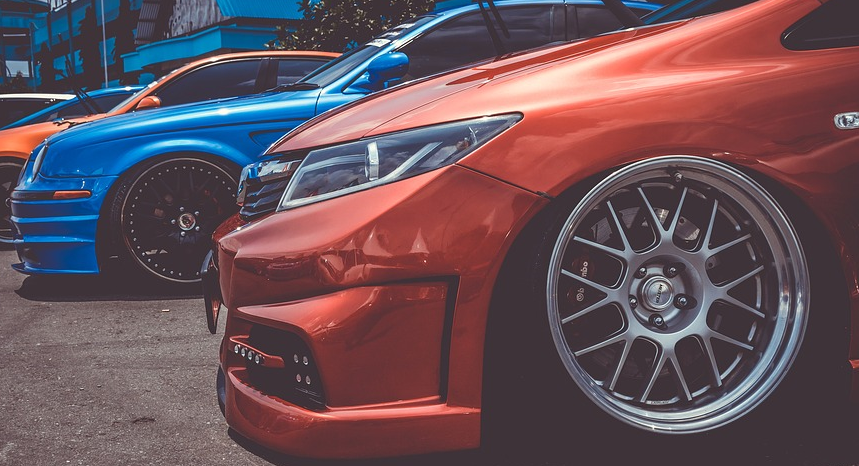 During a special sales event, the dealership offers a 10% discount off of the retail price. After the discount, how much will a customer pay for this vehicle?3 Commission at a GymStudent Task StatementFor each gym membership sold, the gym keeps $42 and the employee who sold it gets $8. What is the commission the employee earned as a percentage of the total cost of the gym membership?If an employee sells a family pass for $135, what is the amount of the commission they get to keep?4 Card Sort: Percentage Situations (Optional)Student Task StatementYour teacher will give you a set of cards. Take turns with your partner matching a situation with a descriptor. For each match, explain your reasoning to your partner. If you disagree, work to reach an agreement.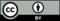 © CC BY Open Up Resources. Adaptations CC BY IM.